PRIMORSKO-GORANSKA ŽUPANIJADJEČJI VRTIĆ »SNJEGULJICA«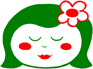 Bože Starca Jurićeva 58                                                                      51 000 RIJEKA                                                                            Tel. 639-668; 639-696                                                                                                          KLASA: 601-01/18-01/04 UR.BROJ: 2170/01-54-09-01-19-01.Upravno vijeće, na sjednici održanoj dana 30.08.2019 utvrdilo je temeljem članka 19. Statuta Dječjeg vrtića ,,Snjeguljica¨:		          G O D I Š NJ E    I Z V J E Š Ć EO REALIZACIJI  GODIŠNJEG PLANA I PROGRAMAZA PEDAGOŠKU GODINU 2018/2019.Rijeka, kolovoz 2019.SADRŽAJ:Organizacija radaMaterijalni uvjeti radaNjega i skrb za tjelesni rast i razvoj djeceOdgojno-obrazovni radNaobrazba i usavršavanje odgojnih djelatnikaSuradnja s obiteljiSuradnja s vanjskim čimbenicimaSuradnja sa stručnim suradnikomLjetni rad vrtićaORGANIZACIJA RADA. Dječji vrtić „Snjeguljica“ ima sjedište u Rijeci, na adresi Bože Starca Jurićeva 58, a odgojno-obrazovnu djelatnost ostvaruje u dva objekta. Dječji vrtić Snjeguljica je matični vrtić s ustrojenom jednom mješovitom odgojnom skupinom u kojoj je u mjesecu rujnu bilo upisano 22 djece. Radno vrijeme u matičnom vrtiću ostalo je isto kao i prethodne pedagoške godine - od 6:30 do 16:30 sati, a u skladu s potrebama roditelja.Podružnica dječjeg vrtića „Sedam patuljaka“, smještena je na adresi Bože Starca Jurićeva 52. U podružnici Vrtića je ustrojena jedna mješovita odgojna skupina u kojoj je u mjesecu rujnu bilo upisano 24 djece. Broj djece je tijekom godine varirao, posebice u ljetnim mjesecima kada je broj djece bio manji zbog korištenja godišnjih odmora, kao i ispisivanja jednog dijela predškolaca.Pedagoška godina 2018./2019. trajala je od 1. rujna 2018. do 31. kolovoza 2019. god. Vrtić je radio pet dana u tjednu, od ponedjeljka do petka od 06:30-16:30 sati.STRUKTURA I POPIS DJELATNIKA PREMA RADNIM MJESTIMA:Struktura radnog vremena odgajatelja U četrdesetsatnom radnom tjednu, radno vrijeme je bilo  raspodijeljeno na pet radnih dana u tjednu.Dnevni raspored rada odgajatelja: 6 sati – neposrednog boravka u Vrtiću ( 5,5 sata neposrednog rada s djecom + 0,5 sata dnevnog odmora) 1,5 sati - dnevne pripreme za rad i dnevna zapažanja ( koji se djelomično provode u Vrtiću, a djelomično izvan njega, prema procjeni odgajatelja ) 0,5 sati - ostali poslovi (djelomično u Vrtiću, a djelomično na drugim mjestima, također prema procjeni odgajatelja, a u dogovoru s ravnateljicom ) Godišnji raspored rada odgajatelja do 31. kolovoza : 1. Neposredni rad (sa stankom) 6 h x 231 dana = 1 386 sati 2. Dnevna priprema 1,5 h x 231“ = 346,5 “ 3. Ostali poslovi 0,5 h x 231 “ = 115,5 “ ukupno: 1 848 sati Raspored ostalih poslova: 3.1. tjedno,mjesečno i godišnje planiranje i valorizacija rada (43 x 30 min. + 3 x 3 sati + 1 x 2,5 sat +1 x 6 sati) 41.5 sati 3.2. stručno usavršavanje (odgajateljska vijeća 4x2, radne grupe 5x2, seminari, edukacije, radionice, predavanja rad na stručnoj literaturi2x6,) 30 sata 3.3. suradnja s roditeljima 27 sati 3.4. uređenje prostora na početku i kraju pedagoške  godine _17 sati Ukupno: 115,5  sataGodišnji odmor odgajateljice su  koristile tijekom ljetnih mjeseci (srpnja i kolovoza). Dio obveze odgajateljice su ostvarile u neposrednom radu s djecom tijekom srpnja i kolovoza, dok su drugi dio obaveza ostvarile kroz ostale poslove tijekom pedagoške godine koje su se unaprijed dogovorile s ravnateljicom. Odgajateljice su zaduženja za taj dio obveze same specificirale unutar dogovorenih okvira do 30.10.2018. te su o tome izvijestile ravnateljicu  Vrtića. Osim toga, do 30.10.2018. odgajateljice su izvijestile ravnateljicu  Vrtića i o želji korištenja dijela godišnjeg odmora za vrijeme zimskih ili proljetnih  praznika ili u nekom drugom periodu.Odgajateljice su u  (10)-satnom programu radile u dvije smjene tako da su u prosjeku u neposrednom radu s djecom radile šest sati dnevno u sljedećim smjenama: I - od 6.30 do 12:30 sati II – od 10:30 do 16:30 satiU situacijama kada odgojno-obrazovni proces zahtijeva prisustvo oba odgajatelja u skupini i mimo dnevnog rasporeda smjenskog rada odgajatelja, odgajateljice su u dogovoru s ravnateljicom, produljile  ili skratile  svoj dnevni neposredni rad s djecom.Radnici na pomoćno-tehničkim poslovima	Što se tiče opsega  poslova pomoćnog djelatnika za njegu, skrb i pratnju tijekom protekle pedagoške godine obuhvaćao je poslove  serviranja hrane u obje skupine : pripremanje hrane, održavanje higijene kuhinje, održavanje higijene posuđa, zaprimanje i skladištenje hrane. Pomoćni djelatnik za njegu, skrb i pratnju  obavljao je i poslove čišćenja unutarnjeg i vanjskog prostora, što se odnosi na održavanje higijene soba i vanjskog prostora, održavanje sanitarnog čvora te održavanje higijene posteljine te priprema i postavlja krevete.Asistent u odgoju i obrazovanju pomagao je  Zlendić Sebastijanu koji ima posebne edukacijske potrebe. Asistent u odgoju i obrazovanju svojom podrškom pomagao je  oblikovanje individualnog pristupa u svrhu osiguravanja normalnog životnog ritma te svaku aktivnost promatrao kao priliku za interakciju, pomažući djetetu da se uključi u različite igre, da unutar skupine postiže individualne odgojne-obrazovne ciljeve, ali i da dijeli zadovoljstvo uspješnog dosizanja zajedničkih ciljeva. Asistent je pomagao dječaku da razvija i usvaja vještine i sposobnosti realizirajući uspješno življenje unutar skupine.Administrator je dva sata tjedno vodio uredsko poslovanje, obavljao urudžbiranje  spisa, odluka, ugovora i ostalih dokumenata  te obavljao administrative poslove pri upisu i ispisu djece u vrtić. Ažurirao je web podatke ustanove,vršio prijepis dokumenata, pomagao ravnatelju u dostavi različitih statističkih podataka, izdavao je razne potvrde djelatnicima i roditeljima, nabavljao pedagošku literaturu, upisivao djecu u matičnu knjigu i pomagao ravnatelju u provjeri da li su upisani svi podatci u pedagošku dokumentaciju, pomagao je ravnatelju u organizaciji izleta i posjete kazališnih predstava i organizaciji prehrane.MATERIJALNI UVJETI RADACjeloviti primarni 10-satni program u pedagoškoj godini 2019/2020. financiran je od sredstava koja su bila osigurana iz Gradskog proračuna i uplate roditelja korisnika usluga. Sredstva su se izdvajala za sljedeće rashode: plaće djelatnika, materijalne troškove, troškove grijanja i električne energije, investicije-održavanja, stručnih časopisa i literature za odgajatelje.Likovni i didaktički neoblikovani materijal osiguravali smo  u potrebnim količinama, a prema stupnju uporabe i potrošnje, a isto tako i potreban uredski materijal. Dopunili smo  stručnu  literaturu prema interesu odgajatelja. Imali smo i vrlo uspješnu suradnju s roditeljima koji su donosili prirodni, neoblikovani i drugi materijal.  Odgajatelji su  s djecom izrađivali didaktičke igre i sredstva u suglasju sa  dječjim interesom i  evolucijom  projektne teme . Nabavili smo   psihologijske  testovi za rad  s djecom u godini prije polaska u školu . Centar čitanja i pisanja dopunili  smo novim didaktičkim materijalom, dopunili smo kutić slikovnica novim slikovnicama.   Prostori su se sukladno interesu djece i vodećim projektom „Tko sam?Što sam?“ nadopunjavali materijalima koji su djeci ponudili mogućnost istraživanja, eksperimentiranja i izražavanja emocionalnih stanja, ali su se paralelno nudili i materijali koji su  poticali djecu i na istraživanje projekta „Duga osjećaja“, koji se je nastavio u manjem obimu  i tijekom ove  pedagoške   godine. Odgajatelji su redovito  prema promatranju interesa djece ali i  u suradnji s djecom izrađivali poticaje od pedagoški neoblikovanog materijala u svrhu podrške za daljnje zajedničko  učenje, istraživanje te psiho-socijalni razvoj djeteta uz naglasak na razvoju kritičkog mišljenja. U skladu s našom  misijom koja leži u Kurikulumu ustanove nastojali smo sve vrste materijala oporabiti koristeći ih na vanjskom ali i unutarnjem prostoru te na isto potaknuti roditelje i lokalnu zajednicu. Sobe SDB u oba objekta bile su organizirane prema  osnovnim centrima: centar za obiteljske igre; centar za likovne aktivnosti; centar za didaktičko-manipulativne aktivnosti; centar građenja; glazbeni centar; centar početnog čitanja i pisanja; centar za istraživanje; vjerski centar u Snjeguljici; Tko sam?Što sam?“. Osim osnovnih centara bili su postavljeni i specifični interesni centri koji su se fleksibilno mijenjali u prostornom i vremenskom trajanju ovisno o interesu djece: centar slikovnica- „Mala knjižnica“,“Mala tržnica¨; ,, Mali liječnici“ Mali frizeri“itd. „Afrika u mom srcu“, „zelena istraživačka kuhinja“. Vanjski prostori su  također organizirani  na bazi centara: pješčanik, centar mirnih igara, centar za igre penjanja i provlačenja, kućice, a sukladno interesu djece povremeno smo  prenosili  elemente   iz unutarnjeg okruženja na vanjski prostor , posebice obiteljski centar i kutić gradnje za koje su djeca izražavala najviše interesa  u ljetnim mjesecima   Uređivali smo s djecom  cvijećnjake. Održavali smo kontinuirano unutarnji i vanjski prostor, ličili prostore vrtića i  kancelarije, drvenarije i  obojili zidove na vanjskom prostoru.NJEGA I SKRB ZA TJELESNI RAST I RAZVOJ  DJECEPri upisu djeteta u Dječji vrtić tražena je  liječnička potvrda kao dio obvezne dokumentacije. Na početku, u sredini i na kraju pedagoške godine odgajatelji su sakupljali podatke o dječjem psiho-fizičkom i motoričkom razvoju. Antropometrijska mjerenja vršena su za svu djecu na početku i na kraju godine.  Tijekom pedagoške godine nisu se evidentirali ozbiljniji poboli.Prostor se redovito zračio i  dezinficirao  dozvoljenim dezinfekcijskim sredstvima u propisanoj količini i omjeru. U svim sanitarnim prostorijama Dječjeg vrtića koristili su se papirnati ubrusi za brisanje ruku te toaletni papir u listićima koji je postavljen u odgovarajuće dispenzere te tekući sapun za pranje ruku. Higijensku ispravnost i zadovoljavajuće uvjete rada vrtića i prehrane potvrdili su laboratorijski nalazi koje su obavili djelatnici “RI EKO-LABA”.Ostvarena je tendencija da djeca što više borave na svježem zraku te boravak u povrtnjaku kao i šetnje u okolici ustanove. Odgajatelji su razrađivali  pojedine sportske aktivnosti prilagođene skupini ili pak pojedinom djetetu.       Kineziološke aktivnosti ostvarili smo svakodnevno  u dvorani vrtića te na vanjskom prostoru  za svu zainteresiranu djecu.	Svi djelatnici ustanove pristupili su obveznom godišnjem sanitarnom pregledu.Tijekom cijele godine vodila se briga o raznoliku i kvalitetnom planiranju obroka. Hrana za topli obrok uzima se iz “Crvenog križa”. U vrtiću se dijele četiri obroka u pravilnim vremenskim razmacima. Tijekom godine nastojali smo se fleksibilno prilagoditi dnevnom ritmu hranjenja, usklađujući se s individualnim potrebama djece. Nastojali smo djeci omogućiti višestruki izbor prehrambenih namirnica, uvažavajući tako mogućnost odabira u djece. Dnevni odmor djece omogućen je svakodnevno i prema potrebi pojedinog djeteta neovisno o tijeku dnevnih aktivnosti. Odgajatelji su vodili  brigu o njezi zubiju i  ostvarivanju higijene spavanja u suradnji  s pomoćnim djelatnikom koji priprema krevete i posteljinu. U tu svrhu soba se posebno zrači u periodu prije i poslije spavanja. Tijekom dnevnog odmora djece koja su imala potrebu za njim, djeca koja su bila u drugoj prostoriji većinom su istovremeno boravila u centru za tihe i stolno-manipulativne aktivnosti ili u drugim aktivnostima koje su obuhvaćale kretanje. Tako je  zadovoljena je potreba djece koja imaju potrebu za snom, kao i ostvarenje potreba djece koja nemaju potrebu za snom .ODGOJNO-OBRAZOVNI  RAD Odgojno obrazovni rad je bio isprepleten mnogim temama koje su inicirala djeca ili pak odgajatelji opremanjem materijalnog konteksta i ponudom raznog materijala poticao se holistički pristup učenja djece rane i predškolske dobi. Poticao se tjelesni i psihomotorni razvoj (igre, organizirani sklopovi tjelesnih aktivnosti, poticanje razvoja fine motorike šake kroz likovne aktivnosti i radno praktične, razvoj složenih senzornih vještina i preciznosti kroz aktivnosti kao što je rezanje novina u vrpce za kaširanje, izrezivanje ukrasa od kartona, vezanje u čvor kod vješanja kuglica i sl.), socio emocionalni razvoj ( omogućavanjem djetetu samostalnog odabira aktivnosti u kojoj želi sudjelovati, poticanje razvoja pozitivnih emocionalnih stanja – ugodno i opušteno ozračje, poticanje razvoja kooperativnosti u skupnom radu, omogućavanje interakcije dijete-dijete, dijete – odgajatelj), razvoj spoznaje (stjecanje  spoznaje o  odnosima među ljudima, spoznaja o uzročno posljedičnim vezama, razvoj operativnog mišljenja, razvoj sposobnosti rješavanja problema), razvoj govora, komunikacije, izražavanja i stvaralaštva poticalo se kroz bogatstvo materijala koje nudi razne stvaralačke mogućnosti kod djeteta te razvoj divergentnog mišljenja koje su djeca pokazivala kombiniranjem, isprobavanjem i manipulacijom u različitim centrima te razvoj likovnog senzibiliteta za različita likovna sredstva i materijale (posebno za prirodni i neoblikovani materijal ali i upoznavanje s jezicima vizualno likovnog odgoja). Tijekom svih faza odgojno obrazovnog ciklusa vodila se briga o organizaciji prostora kao i sigurnosti istog. Nastojalo se osigurati raznovrsno i poticajno okruženje s puno novog, atraktivnog i didaktički neoblikovanog materijala. Posebno se vodilo računa da svako dijete ima dovoljno prostora za realizaciju aktivnosti bez vremenskog ograničavanja a aktivnosti su bile realizirane po cijeloj odgojno obrazovnoj ustanovi. Poticala se proaktivnost, inovativnosti i kreativnost pojedinca (djece i odraslih) koje razvijaju poduzetno i odgovorno ponašanje koje osigurava sposobnost pojedinca za nošenje za izazovima suvremenog društva. Odgajatelji su postupno mijenjali svoju implicitnu pedagogiju te razvijali sposobnost za prikladnu reakciju u nepredvidljivim i neplaniranim situacijama, kao i sposobnost planiranja prakse temeljenu na zadovoljavanju individualnih potreba djece na temelju dosadašnjeg poznavanja karakteristika svakog pojedinog djeteta, njegovih interesa, vještina i stavova. Njegovao se individualistički pristup ali i suradnički i timski odnosi. Premda su na krajnjim rubovima  suprotstavljenih polarnosti - upravo ovi odnosi su u nužnoj i uzajamnoj vezi i postavljaju temelje humanistički usmjerene koncepcije. Poticali smo djecu na osvještavanje da mogu biti  aktivni konstruktori  kvalitetnijeg  života u vrtićkoj zajednici ali i  u lokalnoj zajednici. Tijekom ove pedagoške nastavno na dvogodišnji  projekt  ,,Snjeguljica kuha zeleno¨organizirali smo tematske sklopove aktivnosti pod nazivom „Zeleni dani“   .  U fokusu je zdrava prehrana kao sinonim za odgovornost prema sebi, drugima i svijetu s ciljem prevencije  neodgovorno iskorištavanje prirodnih resursa (prekomjerno bacanje hrane u vrtiću, uporaba kupovnog uvoznog voća i povrća) te njegovanju „zelene“  kulture prehrane u vrtiću  i u samoj ustanovi, odnosno nadilaženje nerijetke odbojnosti  djece prema povrću i ,,zelenoj¨ hrani. S obzirom na to  da je obitelj primarno središte djetetovog života,  nastavili smo poticajno   djelovati  na svijest same obitelji o ¨zelenoj kuhinji¨.Nastavili smo promišljati temeljem sljedećih smjernica: treba li bacati hranu? Jedem li zdravo? Što je zdrava prehrana? Kako mogu doprinijeti svojim radom globalnom smanjenju onečišćenja? Što je zdrava proslava rođendana? Što je zelena abeceda kuhanja? Osmišljavali smo   aktivnosti koje podupiru aktivnosti u obiteljskom centru (centar kuhinje), a  koje imaju naglasak na poticanju životno  praktičnihvještina: kuhanje i priprema užine, voćnog obroka, zdravog sladoleda   i sl. te na aktivnom djelovanju u izgradnji održive lokalne zajednice.Nastavili smo s radom na  projektu  „Duga osjećaja“ koji je dominirao tijekom protekle pedagoške godine.Promovirali smo pismenosti osnaživanjem  socijalno-emocionalnih kompetencija te utjecali  na preveniranje emocionalnih problema u djece, kao i nepoželjnih ponašanja. Polazeći od ideje  da emocije imaju važnu ulogu u prilagođavanju individue, konstruiraju iskustvo i doživljaje koji utječu na sposobnost reagiranja na životne situacije i ulaženje u kontakt s okruženjem,  poticali  smo  razvoj emocionalne svijesti i  empatijskog kapaciteta s ciljem usmjeravanja  socioemocionalnog  razvoja prema poželjnom i prihvatljivom ponašanju kroz upoznavanjem sebe i  drugoga, kao i  razumijevanja različitih emocionalnih stanja. Osnaživali smo individualni razvoj djece kroz suradnju i dijeljenje iskustava u interpersonalnim odnosima, kako u  horizontalnim, međuvršnjačkim odnosim, tako i u vertikalnim odnosima s odraslim osobama.   Promovirali smo  promišljanje o mogućim strategijama rješavanja konfliktnih situacija,  posvješćivali smo prepoznavanje vlastitih i tuđih emocionalnih stanja te integriranje emocionalnih, kognitivnih i lingvističkih vještina u svrhu učinkovitog rješavanja problema, kao i poticanja  pozitivnih odnosa među vršnjacima.. Radom na projektu poštivali smo  načelo fleksibilnosti tako da je  projekt biti realiziran u svim situacijama u kojima se različite sastavnice uspijevale  kreatati u sinkronizaciji. Odgajatelji su   dokumentirali  proces učenja djece putem  transkripata  razgovora i izjava djece; fotografija i video zapisa aktivnosti djece;  grafičkih prikaza i likovnih radova djece; anegdotskih zapisa izjava djece i deskriptivno-narativnih bilješki, a s ciljem stvaranja potpunije slike o djetetu i osiguravanja adekvatnih poticaja za  projektiranje fleksibilnih smjernica  projekta. Odgajatelji su  pratili  razvoj  odgojno-obrazovnog  procesa  temeljem sistematske opservacije  u područjima kognitivnog razvoja (temeljem jezičnog i likovnog izričaja.); emotivnog područja (sposobnost djeteta da prepozna svoje i tuđe emocije , prepoznavanje i praćenje  reakcije na osjećaje); socijalnog područja (opservacija načina na koji se dijete igra, samo u manjoj grupi prijatelja, sa svom djecom iz skupine, koliko traži blizinu odgajatelja). S obzirom na to  da su emocije determinirane našim načinom razmišljanja , upravljanje emocijama je utemeljeno na procesu razmišljanja čiji su razvoj  odgajatelji kontinuirano pratili.Temeljni projekt tijekom protekle pedagoške godine bio je „Tko sam?Što sam?“kojim smo   poticali  razvoj osobnog identiteta i pripadanja skupini prepoznajući i prihvaćajući vlastite potrebe,  ali i potrebe drugih osoba podržavajući   osjećaj  pripadnosti obitelj. Praćenjem dječjih interesa, identitet nam je postao objekt pažnje pedagoške intencije kako bi dijete imalo mogućnost da se otkrije i definira u  autentičnom  odnosu s okruženjem. Projekt je kontinuirano sukuonstruiran promatranjem  razvoja  identiteta  povezanog  s potrebom za prihvaćanjem, poštovanjem, podrškom i toplinom iz okoline. Usmjeravali smo se u  se u svakodnevnom radu na  izgradnju  pozitivne slike o sebi u djeteta, samopoštovanju te individualnim posebnostima. Pratili smo razvoj identiteta  svakog djeteta kao  jedinstvenog  bića  koje živeći u određenom društvenom i kulturnom kontekstu gradi svoj identitet. Promatrali smo dijete kao društveno biće koje živi i djeluje u određenom socijalnom kontekstu, vrlo složenom i dinamičnom u odnosu na različita rodna, spolna, vjerska, nacionalna i druga opredjeljenja. Poticali smo svjesnost u djece u spoznavanju  te  različitosti te poticali   tolerantnost prema drugima koji se po nekim karakteristikama razlikuju od njega samog.  Radom na projektu razvijali smo identitet djeteta u skladu s novom slikom o djetetu kao aktivnom i kreativnom ljudskom biću , demokratske odnose, toleranciju i otvorenost prema divergentnosti, učili smo o različitostima, te kako svakodnevno živjeti život solidarnosti i tolerancije. Razvijali smo empatiju prema potrebitima i osjetljivost za druge.Odgajatelji su osnaživali autonomiju djeteta, samopoštovanje, poticali razvoj pozitivnih odnosa s odraslim osobama i vršnjacima, prepoznavanje značajnih osoba u svojoj osobnoj obiteljskoj povijesti, razvijali su osjećaj pripadnosti grupi i zajednici, te kako prepoznati različitost kao pozitivnu vrijednost. Djeca su motivirana da preuzimaju odgovornost za svoj izbor, pomagalo im se u sagledavanju različitih perspektiva njihovog izbora te kako uravnoteženo s njima sudjelovati u podjeli odgovornosti. Osnaživali smo harmoniju izmeđuslobode izbora, odgovornosti koje ono ima, osnaživanja i potpomaganja. Tijekom rada na projektu djeca su poticana da predstave sebe i druge kao različite od sebe s ciljem strukturiranja osobnog identiteta. S obzirom na to da je tjelesni aspekt važan dio identiteta, poticalo se djecu na upoznavanje i reprezentaciju različitih dijelova tijela. Upravo svojim tijelom dijete uči, komunicira i upoznaje. Poticana su na uporabu različitih jezičnih ekspresija kojima dijete uči konfrontirati se unutar skupine. Kao oblici multidimenzionalne jezične ekspresije korištene su dramatizacija, ekspresivne i imitativne igre, naracija, simbolične igre i glazbene aktivnosti.Odgajatelji su poticali djecu na istraživanje, opservaciju, uspoređivanje osobnih karakteristika s ciljem uočavanja i respektiranja  različitosti. Temeljem relacija svatko otkriva samog sebe. Usmjerili smo pozornost na praćenje dječjeg interesa za likovno-kreativne aktivnosti te ponudom raznovrsnih likovno-kreativnih sadržaja pomogli smo djeci da nadiđu komunikacijske prepreke i postignu viši stupanj poznavanja samih sebe i drugih. Poticali smo djecu na spoznaju o kompleksnosti ljudskog postojanja koja je sastavljena od fizičkog aspekta i onog psihološkog. Tijekom rada na projektu korištena je glina kao materijal koji potiče djecu na autonomiju, razvija kritičko promišljanje, potiče samopoštovanje, približava dijete materiji i potiče percepciju ideje prostora. S obzirom na to da se dijete  pokazuje i govori o sebi kroz vlastiti rad, poticali smo djecu na opservaciju vlastitih pokreta te im nudili različite igre za poticanje tjelesne  opservacije. Ponuđeni su im i različiti načini za oblikovanje autoportreta. Koristeći različite tehnike i materijale poticali smo djecu na oslikavanje i oblikovanje vlastite slike, koristeći različite materijale, s ciljem razvoja želje za spoznavanjem i učenjem. Tijekom rada na projektu odgajatelji su promatrali, otkrivali i osiguravali situacije koje nose mogućnosti ostvarivanja konsolidacije dječjeg identiteta. Odgajatelji su stvarali pretpostavke za autonomnim i suverenim djelovanjem djece u neposrednom životu. Autonomija je značajna odrednica identiteta djeteta koja se razvija u onoj mjeri u kojoj se prakticira, stoga su odgajatelji svoj rad koncipirali tako da u svakodnevnim, životno važnim aktivnostima djetetu omoguće inicijativu, osiguraju zadovoljavanje vlastitih prava i izbor između različitih odluka. Osamostaljivanje djece provodilo se kod temeljnih životnih aktivnosti, preko autonomije u organiziranju odgojno-obrazovnog procesa u kojem sudjeluju (uređenje prostora, centara, izbor vršnjaka ili odraslih s kojima će se igrati i učiti i sl.), do izbora sadržaja koji će istraživati i otkrivati. Poticao se razvoj kreativnosti u različitim područjima razvoja djeteta kao općeljudski potencijal posebno izražen u ranom i predškolskom periodu. Oblikovan je didaktičko – metodički pristup učenju i igri djece iz perspektive poticanja razvoja kreativnog  potencijala. Orijentiralo se na originalnost, divergentnost u mišljenju, prihvaćanje „krivih odgovora“, skretanje od uobičajenog te fleksibilnost u organizacijskim oblicima, vrstama aktivnosti, metodama učenja i razvoja. Cjelokupni kontekst ustanove i sve njegove dimenzije bile su usmjerene na osiguravanje dobrobiti djece. S obzirom na to da konsolidacija identiteta znači živjeti sve dimenzije vlastite osobnosti i osjećati se dobro, osjećati se podržano u multipliciranju vlastitog djelovanja i osjećaja, osjećati se podržano u socijalnom okruženju, poticalo se učenje djece u prepoznavanju sebe i kako biti prepoznat kao jedinstvena i neponovljiva osoba. Djecu se poticalo na eksperimentiranje različitih uloga i forma identiteta, one sina, kćeri, prijatelja, odgajanika, muškog, ženskog, člana grupe, pripadnika zajednice koja je multikulturalna i široka, karakterizirana zajedničkim vrijednostima, jezicima, običajima i ulogama. Radom na projektu dijete je poticano da ima povjerenje u sebe i druge, da osjeti zadovoljstvo u samostalnom radu ali i da pita za pomoć ili mogućnost izražavanja nezadovoljstva i frustracije elaborirajući progresivno odgovore i strategije vlastitog djelovanja. Djeca su poticana na igru, pokret, manipulaciju, kuriozitet, pitanja, refleksiju i iskustvo. Kako su začeci samopoimanja povezani  s razvojem povjerenja u roditelja u prvim mjesecima života, roditeljima je predloženo uključivanje u realizaciju projekta. Osvještavali smo u roditelja značaj njihove uloge za  razvitak djeteta , emocionalnu sigurnost, socijalnu kompetentnost, intelektualno postignuće kao i samu kasniju senzitivnost spram svoje djece, obzirom da dijete  posredno ili neposredno dobiva podatke o sebi, a oni su prvi odgovori na dva važna pitanja: 'Tko sam ja?' i 'Što ja mogu?'. Osvještavali smo u roditelja da  interakciji punoj emocionalne topline dolazi do međusobnog upoznavanja i obostranog prilagođavanja. Roditeljima zainteresiranim u uključivanje u projekt ponuđene su radionice koje su tematski povezane s projektom,s ciljem osvješćivanja njihove uloge u formiranju identiteta djeteta.Roditelji su uključeni u projekt i prezentacijom svoje profesionalne uloge kao važan dio osobnog identiteta. Prostorno okruženje dječjeg vrtića oblikovano je tako da što više nalikuje obiteljskom okruženju, jer djeca u njemu provode veliki dio svog djetinjstva. Radom na projektu djeci je omogućena sloboda izbora aktivnosti, sadržaja, partnera za aktivnosti, prostora i načina oblikovanja aktivnosti te su poticani da za svoje izbore uče preuzimati odgovornost.Odgajatelji su sustavno osposobljavani na samoprocjenu vlastitog djelovanja, mišljenja, učenja komunikacije s drugima i slično.  Odgojitelje se je   kontinuirano osnaživalo za prepoznavanje individualnih potreba djeteta, za komunikaciju i suradnju kako s roditeljima, tako i s ostalim stručnjacima u području rada s djecom. Uloga odgojitelja u oblikovanju projekta bila je osnaživanje identiteta djeteta   stvaranjem svekolikog kvalitetnog socio-pedagoškog konteksta, to jest kao mrežu recipročnih odnosa i očekivanja koja podržavaju i održavaju raznolike individualne i grupne procese koji potiču i usmjeravaju dječji odgoj i razvoj.Odgajatelji su pedagoški pripremali i oblikovali okruženje sukladno njihovim znanjima o djeci i važnosti okruženja za kvalitetno življenje djece i odraslih. Radom na projektu odgajatelji su se vodili suvremenim idejama o poticanju učenja djece: organiziranjem okruženja za učenje, praćenjem postojećih interesa, znanja i razumijevanja djece te nastojanjem omogućavanja njihovog daljnjeg razvoja novim intervencijama u okruženju i poticanjem rasprava s djecom i među djecom. Odgajatelji su svoj odgojno – obrazovni rad fleksibilno prilagođavali situacijama koje se u vrtiću događaju, vodeći računa o potrebama, interesima i mogućnostima djece. U interakciji s okolinom dijete razvija nove načine mišljenja i rješavanja problema, osobito se u tom smislu ističe interakcija s vršnjacima. Radom na projektu poticali smo razvoj socijalno kompetentnih ponašanja djeteta. Potičući povezanosti djeteta s drugom djecom, ističući važnost njihove prihvaćenosti u vrtićkom okruženju, oblikovani su raznoliki načine međuvršnjačke komunikacije.Organizacija prostorno – materijalnog okruženja vrtića posredno utječe i na kvalitetu socijalnih interakcija djece. Odgojitelji su vođeni podijelili prostor u manje cjeline i djecu pozivali na druženje u manjim skupinama što je pozitivno utjecalo na kvalitetu njihove komunikacije i razvoj socijalnih kompetencija. Snažan doprinos jačanju socijalne kompetencije djece ostvaren je i druženjem s djecom iz matičnog i područnog objekta koji se nalaze na susjednim adresama, ali i posjetama djece iz obližnjih vrtića „Zlatan“ i „Luna“. Vanjski prostor također je oblikovan u centre aktivnosti. Takav vanjski prostor nudio je izuzetne prilike za maštovitu igru, priliku za komunikaciju s vršnjacima i povećani osjećaj svjesnosti kada djeca postanu dio prirodnog okruženja.Važno je naglasiti kako je projekt razvijan temeljem dječjeg interesa i igre, jer je dijete ponajprije aktivno biće i biće igre. Projekt je upravo aktivnoj igri dao veliki značaj. Tijekom aktivne igre dijete uči surađivati, uči različite socijalne uloge, uočava različite perspektive. Odgojitelji su razvijali percepciju identiteta djeteta kojeg karakteriziraju specifične karakteristike, prepoznali su vrednovati sposobnosti drugih, razvijati sposobnost kooperacije, poticali ulaganje truda za zajedničko dobro, prepoznati kapacitete i karakteristike drugih osoba te razvijati inicijativu djeteta. Značajan doprinos u izgradnji identiteta djeteta bilo je uključivanje u UNICEF-ov projekt „Škole za Afriku“ kojemu je cilj prikupljanje novčanih sredstava za djecu u Africi kojima je potrebna obnova škola, izgradnja novih škola te pomoć u nabavci knjiga i opreme. Radom na projektu „Škole za Afriku“ razvijala se poduzetnička kompetencija djece. Naime, razvijene zemlje su davno prepoznale važnost i značenje kvalitetnog odgoja i obrazovanja koja potiču proaktivnost, inovativnost i kreativnost pojedinca te razvijaju, odnosno njeguju poduzetno ponašanje, jer tako osiguravaju sposobnost pojedinca za nošenje s izazovima suvremenog društva. Sve više se govori o potrebi za poduzetničkim obrazovanjem i njegovom značaju pri čemu se poduzetničko obrazovanje može definirati kao prepoznavanje prilika, upravljanje resursima i rizicima te stvaranje poslovnog pothvata. Osnaživao se razvoj demokratskog promišljanja i  suživota u odnosu na svaku osobu te prepoznavanje različitih kulturnih identiteta, s ciljem izgradnje multikulturalnog dijaloga i suradničke razmijene s ciljem recipročnog obogaćivanja. Realizacijom ovog Projekta poticano je upoznavanje svakog djeteta i njegovih korijena te kulturnih temelja kojima pripada osnažujući tako njegov identitet te otvaranje prozora prema drugim kulturama razumijevajući da bogatstvo koje nam svijet nudi je u različitosti. Osnaživano  je razumijevanje temeljnih osobnih i obiteljskih potreba, potican je razvoj empatije, svijesti o potrebi pomaganja drugima, moralnih i humanih vrijednosti  kod djece te  ukazano na prepoznavanje vrijednosti prijateljstva i solidarnosti, kao i na značaj obrazovanja za daljnji život. Osnažen je osjećaj samopouzdanja djece u vlastite mogućnosti i ponosa zbog doprinosa stvaranju boljeg svijeta te razvijena odgovornost, pravednost i solidarnost. S obzirom na to da je krajnji cilj prikupljanje novčanih sredstava, važan dio projekta bio je i poduzimanje različitih humanitarnih akcija u vrtiću, zajedno s roditeljima. U tom smislu organizirane su radionice za roditelje kako bi ih upoznali s odgojem za demokraciju i građansko društvo, u kojem se poštuju različitosti i izgrađuje spremnost za pomoć drugima. Osim edukacije iz područja ljudskih prava i prava djeteta, važno je i aktivno uključivanje roditelja u projekt temeljem njihovih interesa i mogućnosti. Time je osigurano da se projekt ne zadrži samo na prikupljanju novca.Početkom godine (11.10.2018.) organizirali smo  izlet u Pulu gdje smo posjetili Aquarijum i pogledali predstavu „Crvenkapica“  ,17.12. organizirali smo izlet Vlakom Delnice,posjet selu Bake Mraz ,  krajem pedagoške godine   ( 25.04.2019.) organizirali smo izlet u Ogulin u kuću bajki I.B.Mažuranić , djeca su pripremala zdrave grickalice i  nutritivno vrijedne namjernice u svrhu organizacije izleta.21.09.2018.predstava“Četiri čarobne riječi „u  izvedbi mađioničara  Luke VidovićaO9.12.2018.pridedba MO Grbci –doček Sv.Nilkole ,podijela prigodnih paketića13.12.2019.druženje izrada božićnih ukrasa 18.12.2018.predstava „Gusarski Božić“21.12.2018.predstava „Božična slagalica“07.02.2019.predstava udruge Val,druženje s Dv Lunom, rad u paru (stablo-pastele)19.02.2019.predstava „Izgubljeno janje „18.03.2019.predstava „Koje je godišnje doba najljepše“15.04.2019.Druženje s Dv Lunom (humanitarna tombola-Škole za Afriku)19.04.2019.predstava „Uskršnje janje“u izvedbi učitelja Waldorfske škole 09.05.2019. posjet Astronomskom centru  Rijeka, projekcija „Safari Sunčevim sustavom“te Prirodoslovnom muzeju Rijeka,“Morski svijet“15.05.2019.druženje s Dv Lunom-sajam rabljenih igračaka(Škole za Afriku)17.05.2019.predstava „Bobek i barčica“ U suradnji s OŠ „San Nicolo“ organiziran je sportski susret predškolaca. (28.05.2019.)31.05.2019.predstava „Prvi koraci u prometu“17.06.2019. radionica „Policajac moj prijatelj „ posjet policijskih službenika  Odgojno-obrazovnim radom ostvaren  je globalni cilj koji je promovirao  odgojno-obrazovne   aktivnosti koje su orijentirane na osnaživanje vlastitog identiteta u relaciji s drugima, spoznaju društvenog i prirodnog okružja, interiorizaciju vrijednosti koje su univerzalno prihvaćene kao što su sloboda odabira, međusobno uvažavanje, te ostvarivanje mogućnosti participacije u zajednici za osobnu i opću dobrobit. Globalni cilj odgovara našoj misiji koja je postavljena u Kurikulumu ustanove a koji ističe i viziju: Vrtić kao mjesto prihvaćanja različitosti, poštivanja dječjih prava i uvažavanja individualnih potreba djece i roditelja te skladnog življenja u poticajnom okruženju unutar društvene zajednice čiji  jedan od glavnih pokretača može biti dječji vrtić. REDOVITI PROGRAM – provodio se u svim skupinama kao  cjelodnevni desetsatni  program. U svim odgojnim skupinama odgojno-obrazovni rad izveden je i usklađen s važećim zakonskim aktima koji se odnose na predškolski odgoj u Republici Hrvatskoj. Polazišta programa temelje se na načelima humanizma i poticanja razvoja osobnosti svakog djeteta, a glavna obilježja programa su: mješovitost,  stvaranje poticajnog okruženja oblikovanjem prostorno-materijalne sredine, materijalno okruženje , naglasak na suradničkim odnosima na svima razinama te poštivanje i veličanje međusobne različitosti.PROGRAM PREDŠKOLEProgram predškole  provodio se u svim skupinama našeg vrtića kao  cjelodnevni program a namijenjen je bio djeci koja se nalaze u godini pred polazak u školu. Rad s djecom koncipirao se tako da su se stvarali najpovoljniji uvjeti (okruženje: prostor, oprema, skupina vršnjaka, odrasle osobe, zbivanja, djelatnosti) koji su doprinijeli pripremi djeteta za školu. Ostvarene su glavne zadaće: poticanje usvajanja znanja, vještina i navika, razvijanje sigurnosti, samopouzdanja i pozitivne slike o sebi, razvijanje osjećaja pripadnosti, samostalnosti, samokontrole, društvenosti, suosjećajnosti i empatije. Program je holistički poticao sva područja razvoja kod pojedinog djeteta u šestoj godini života: socioemocionalni razvoj, psihomotoriku,  te spoznajni razvoj i razvoj govora. Za polaznike predškole odgajatelji su izradili razvojne mape koja se odnosila samo na tu godinu. Pratili su se koraci učenja i razvoja svakog djeteta te se nastojalo maksimalno individualizirati pristup u radu prema svakom djetetu. SIGURNOSNO-ZAŠTITNI I PREVENTIVNI PROGRAMSigurnosno-zaštitni i preventivni program Dječjeg vrtića ¨Snjeguljica¨ udovoljava svjetskim i nacionalnim pravnim aktima, važećim državnim standardima koji reguliraju uvjete njegove provedbe te je verificiran za provođenje od strane Ministarstva znanosti, obrazovanja i športa Republike Hrvatske. Unutar sigurnosno zaštitnog i preventivnog programa razrađen je program postupanja i metode djelovanja za povećanu sigurnost djece. Program sadrži šest metoda djelovanja a djelatnici su se pridržavali uputa tijekom cijele pedagoške godine te aktivno o njima raspravljali.DJECA S POSEBNIM POTREBAMA  Tijekom prethodne pedagoške godine bilo je uključeno jedno dijete s dijagnozom poremećaja pažnje i epilepsije koje je bilo u pratnji asistenta. OBRAZOVANJE I USAVRŠAVANJE ODGOJNIH DJELATNIKAOdgajatelji su kontinuirano radili na osnaženju kompetencija kroz individualno stručno-usavršavanje proučavajući stručnu literaturu, pohađanjem seminaraOdgajateljice Nataša Mićić Ćoza i Nina Čvoro  prisustvovale su na Međunarodnom simpoziju „Djeca u vrtlogu tehnologije“  u organizaciji Waldorfske školeb)   radionice i predavanja  organizirana za sve odgajatelje u ustanovi  u  suradnji  s vanjskim stručnim suradnikom         prof.psihologije Biljanom  Delić Identitet djeteta-razvoj privrženosti  (19.03.2019.) Put do dječjeg srca ( 23.01.2019.,26.03.2019.,15.04.2019.)Barbara Drezga  ravnateljica i odgajateljica  sudjelovala je na Internacionalnom kongresu Dječje i adolescentne psihoterapije u Sarajevu pod nazivom „Role of psychotherapy in achieving health and well-being for children and adolescents“(18-21.10.2018.)SURADNJA S RODITELJIMAUspješno je realizirano načelo otvorenosti i partnerstva s roditeljima. Inicijativa je bila obostrana, roditelji su podržavali i uključivali se u raznovrsne inicijative odgajatelja, ali i predlagali različite teme i oblike suradnje. Na početku pedagoške godine roditelji su informirani o funkciji ,,Kutića za roditelje¨, dogovoreni su termini za individualne razgovore te su upućeni u uključivanje u rad ustanove. Održana su četiri roditeljska sastanka. Na prvom roditeljskom  sastanku upoznali smo roditelje s Godišnjim planom i programom rada ,  na svakom  sljedećem sastanku osvrnuli smo se na tromjesečni plan. Prezentirali smo kroz prezentacije i plakate  rad s djecom. Roditelji su se aktivno uključivali u projekte temeljem njihovih interesa i mogućnosti.  Na početku godine istaknuli smo želju da se angažiraju u odgojno-obrazovnom radu i predložili raznovrsne oblike suradnje:roditeljske sastanke (informativne, edukativne)radionicerazmjenu informacija u dnevnim kontaktimainformiranje putem Kutića za roditeljeindividualne razgovore (s elementima savjetovanja)boravak roditelja u skupini (dogovoreni, neplanirani)informiranje telefonom i e-mail komunikacijom (ako  nije moguća izravna komunikacija) kućni posjeti prema dogovoru i potrebizajedničke svečanosti i proslave izletisakupljačke aktivnostiposuđivanje stručne literatureprezentacija dječjeg stvaralaštva Nastojali smo roditelje zainteresirati za aktivnosti u skupini i angažirati ih u aktivnostima ne samo vezanim za njihovo dijete nego za skupinu u cjelini.   Roditelji su se tijekom cijele godine odazivali na pozive na suradnju i razne svečanosti,  a aktivno su se uključili u projekt  “Tko sam? Što sam?”. Radionice organizirane za roditelje su imale za cilj osnaživanje roditeljskih kompetencija,  a poseban značaj smo pridali pripremi djeteta za školu (01.10.2018.)  . Održali smo  predbožićnu  radionicu i  božićno druženje djece, roditelja i odgajatelja( 13.12.2018.), Završnu priredbu i druženje s roditeljima  organizirali smo 07.06.2019Stručni suradnik psiholog Biljana Delić proveo je nekoliko   radionica koje su bile namijenjene roditeljima:-Povjerenje sigurnost i identitet 09.04.2019.-Radionice na temu „Put do dječjeg srca“(13.11.2019.,14.03.2019.,30.04.2019.) SURADNJA S VANJSKIM ČIMBENICIMAKako bismo utjecali na proširenje spoznajnih horizonata djece, posvijestili značaj povezanosti sa širom društvenom zajednicom te potakli razvoj društvene odgovornosti, povezali smo se sa širom društvenom sredinom. Tijekom čitave pedagoške godine nastojali smo surađivati s mnogobrojnim suradnicima iz lokalne i šire zajednice kako bismo pokrenuli mrežu suradnje i dijeljenja znanja i iskustva. Ističemo  uspješnu suradnju s:Ministarstvom znanosti, obrazovanja i športa Republike Hrvatske, Odjelom za odgoj i školstvo grada Rijeke Agencijom za odgoj i obrazovanje,  Mjesnom zajednicom ,,Grbci¨ Osnovnom školom ,,Srdoči¨Osnovnom školom ,,San Nicolo¨ Dječjim vrtićem LunaUdrugom Lijepa našaŽupa svetog KrižaHrvatsko književno društvoArt kinoUdruga Za bolji svijetUdruga ValMak teatarZ produkcijaGradsko  kazalište lutaka RijekaUdrugom za kulturu ,,Ča¨Tvrtkom ,,Čistoća¨Centar za prevenciju kriminaliteta Primorsko-goranske županije 8.  SURADNJA SA  STRUČNIM  SURADNIKOMTijekom protekle pedagoške godine realizirana je suradnja sa  psihologicom  Biljanom Delić. Pored navedenih radionica koje je stručna suradnica provela  za roditelje   i odgajatelje, psihologica  Biljana Delić posebno je surađivala s odgojiteljima i roditeljima vezano za djecu koji će naredne pedagoške godine biti školski polaznici  te individualnim pristupom pratila stupanj zrelosti djece u godini prije polaska u školu. U individualnim konzultacijama   usmjeravala je odgojiteljice u načinu individualna pristupa djeci . Na zajedničkim   sastancima  na kojima su bili i odgajatelji i roditelji, iznalazili smo u suradnji psihologicom  najbolja rješenja u funkciji pripreme i pomoći djeci - školskim obveznicima. Psihologica je organizirala prethodno navedene  radionice za odgajatelje i roditelje.Savjetodavni rad zauzima posebno mjesto u postizanju kvalitetnije suradnje s roditeljima. U individualne savjetodavne oblike rada (savjetovalište za roditelje) uključilo se više  roditelja,  po preporuci odgajatelja, samoinicijativno ili po pozivu psihologa.Ravnateljica je preporučila da se u savjetodavni rad kontinuirano uključe roditelji u čijim obiteljima  Centar za socijalnu skrb vrši nadzor, što su  roditelji prihvatili. Roditeljima je potreban ovakav pristup u sklopu kojeg se razgovara o problemima djeteta uz davanje konkretnih savjeta i preporuka o tome kako postupiti s djetetom, te objašnjavanju redovnih  razvojnih faza kroz koje prolaze djeca u sazrijevanju. Psihologica je realizirala  individualne savjetodavne oblike rada u sklopu kojeg je razgovarala o blažim oblicima problema vezanih uz socio–emocionalni  razvoj (agresivnost, hiperaktivnost, povučenost, razdražljivost, destruktivnost)  djeteta, uz davanje konkretnih savjeta i preporuka o tome kako postupiti s djetetom.U individualnim konzultacijama s odgajateljima raspravljali smo o problemskim situacijama u odnosu na djecu i roditelje i individualnom pedagoško-psihološkom pristupu svakom djetetu. U dogovoru s odgajateljima stručna suradnica  je  predlagala  mogućnosti za individualiziran pristup djeci kroz organizaciju prostora, individualno osmišljene aktivnosti i igre.9.LJETNI  RAD  VRTIĆAVrtić je radio tijekom ljetnih mjeseci u kontinuitetu. Rad tijekom srpnja i kolovoza tzv. „ljetni rad“ organizirao  se za manji broj djece samo u jednom objektu (u srpnju u objektu  ,,Sedam patuljaka¨, a u kolovozu „Snjeguljica“) za svu prijavljenu djecu iz matičnog i područnog vrtića. U ljetnim mjesecima su postupno počela dolaziti novoupisana djeca na prilagodbu kako bi proces adaptacije u rujnu bio manje zahtjevan za djecu.U Rijeci, 30.08.2019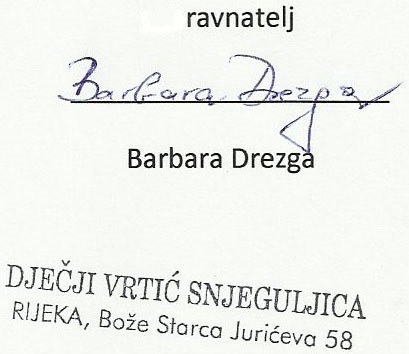         :			       IME I PREZIMERADNO MJESTOSTRUČNA SPREMADjelatnik br.1Ravnatelj, odgajatelj (DV Snjeguljica )VSSDjelatnik br 2.Odgajatelj(DV Snjeguljica)VŠSDjelatnik br 3.Odgajatelj (DV Sedam patuljaka)VŠSDjelatnik br 4.Odgajatelj (DV Sedam patuljaka)VŠSDjelatnik br 5.Pomoćni djelatnik za njegu, skrb i pratnjuSSSDjelatnik br 6. Pomoćnik (asistent) u odgojno-obrazovnom procesuVSSDjelatnik br 7.Administrator SSS Vanjski suradnik br.1Psiholog – vanjski suradnikVSS